РЕПУБЛИКА БЪЛГАРИЯ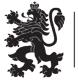 МИНИСТЕРСТВО НА ЗДРАВЕОПАЗВАНЕТОРЕГИОНАЛНА ЗДРАВНА ИНСПЕКЦИЯ – СОФИЙСКА ОБЛАСТГр. София, 1431, бул. Акад. Иван Гешов № 15	e-mail: rzi_so@rzi-sfo.bgТел. 02/807 87 00;  факс: 02/807 87 10		www.rzi-sfo.bgСПИСЪК НА ЛКК В СОФИЙСКА ОБЛАСТУМБАЛ „Света Анна“ София АД, гр. СофияОБЩА ЛКК –                                                                                                                                     22012110012200001СПЕЦИАЛИЗИРАНИ ЛКК по хирургия	-                                                                                    22012110012210611	СПЕЦИАЛИЗИРАНИ ЛКК по акушерство и гинекология -                                                     22012110012210011	СПЕЦИАЛИЗИРАНИ ЛКК по очни болести -                                                                              22012110012210451	СПЕЦИАЛИЗИРАНИ ЛКК по УНГ болести -                                                                                22012110012205941	СПЕЦИАЛИЗИРАНИ ЛКК по педиатрия                                                                                      22012110012210461	СПЕЦИАЛИЗИРАНИ ЛКК по ендокринология и  болести на обмяната-                            22012110012210181                                                                                                                                                                                                             СПЕЦИАЛИЗИРАНИ ЛКК по гастроентерология -                                                                    22012110012210051	СПЕЦИАЛИЗИРАНИ ЛКК по инфекциозни болести -                                                              22012110012210191	СПЕЦИАЛИЗИРАНИ ЛКК по анестезиология и интензивно лечение -                               22012110012210031	СПЕЦИАЛИЗИРАНИ ЛКК по кардиохирургия -                                                                         22012110012210211	СПЕЦИАЛИЗИРАНИ ЛКК по Кардиология – 2бр. –                                                                  22012110012210202                  22012110012210201	СПЕЦИАЛИЗИРАНИ ЛКК по физикална и рехабилитационна медицина -                       22012110012210601	СПЕЦИАЛИЗИРАНИ ЛКК по лицево -челюстна хирургия -                                                    22012110012210311	СПЕЦИАЛИЗИРАНИ ЛКК по нефрология – 2бр                                                                              22012110012210391,22012110012210392	СПЕЦИАЛИЗИРАНИ ЛКК по неврохирургия -                                                                           22012110012210361	СПЕЦИАЛИЗИРАНИ ЛКК по вътрешни болести -                                                                    22012110012210041	СПЕЦИАЛИЗИРАНИ ЛКК по пневмология и фтизиатрия -                                                    22012110012210481	СПЕЦИАЛИЗИРАНИ ЛКК по ревматология -                                                                             22012110012210511	СПЕЦИАЛИЗИРАНИ ЛКК по урология -                                                                                      22012110012210581СПЕЦИАЛИЗИРАНИ ЛКК по Неврология – 2 бр. –                                                                   22012110012210381     22012110012210382СПЕЦИАЛИЗИРАНА ЛКК по ортопедия и травматология –                                                  22012110012210441 22012110012210442ДКЦ „Света  Анна“ гр. СофияОБЩА ЛКК -                                                                                                                                      23061340232200001СПЕЦИАЛИЗИРАНИ ЛКК по ортопедия и травматология -                                                  23061340232210441СПЕЦИАЛИЗИРАНИ ЛКК по хирургия -                                                                                     23061340232210611СПЕЦИАЛИЗИРАНИ ЛКК по нервни болести -                                                                        23061340232210381СПЕЦИАЛИЗИРАНИ ЛКК по акушерство и гинекология -                                                    23061340232210011СПЕЦИАЛИЗИРАНИ ЛКК по очни болести -                                                                             23061340232210451СПЕЦИАЛИЗИРАНИ ЛКК по УНГ болести -                                                                               23061340232210591СПЕЦИАЛИЗИРАНА БОЛНИЦА ЗА АКТИВНО ЛЕЧЕНИЕ ПНЕВМО-ФНИЗИАТРИЧНИ ЗАБОЛЯВАНИЯ – София област гр. СофияСПЕЦИАЛИЗИРАНИ ЛКК по пневмология и фтизиатрия -                                                    23012120232210481СПЕЦИАЛИЗИРАНА БОЛНИЦА ЗА АКТИВНО ЛЕЧЕНИЕ ПА ОНКОЛОГИЧНИ ЗАБОЛЯВАНИЯ – София област гр. СофияОБЩА ЛКК -                                                                                                                                      23012120222200001СПЕЦИАЛИЗИРАНИ ЛКК по хирургия -                                                                                      23012120222210611СПЕЦИАЛИЗИРАНИ ЛКК по медицинска онкология -                                                           23012120222210341СПЕЦИАЛИЗИРАНИ ЛКК по акушерство и гинекология -                                                     23012120222210011ЦЕНТЪР ПО ПСИХИЧНО ЗДРАВЕ – СОФИЯ, гр. СофияСПЕЦИАЛИЗИРАНИ ЛКК по Психиатрия -                                                                                 23013310142210501МНОГОПРОФИЛНА БОЛНИЦА ЗА АКТИВНО ЛЕЧЕНИЕ – БОТЕВГРАД, ГР. БОТЕВГРАДОБЩА ЛКК -                                                                                                                                      23072110022200001СПЕЦИАЛИЗИРАНИ ЛКК по вътрешни болести -                                                                    23072110022210041СПЕЦИАЛИЗИРАНИ ЛКК по педиатрия -                                                                                   23072110022210461СПЕЦИАЛИЗИРАНИ ЛКК по хирургия -                                                                                      23072110022210611СПЕЦИАЛИЗИРАНИ ЛКК по акушерство и гинекология - 	23072110022210011н СПЕЦИАЛИЗИРАНИ ЛКК по нервни болести	23072110022210381Медицински център Свети „Иван Рилски Чудотворец“ ГР. БОТЕВГРАДОБЩА ЛКК                                                                                                                                        23071310392200001МНОГОПРОФИЛНА БОЛНИЦА ЗА АКТИВНО ЛЕЧЕНИЕ – ЕЛ. ПЕЛИН, гр. Елин ПелинОБЩА ЛКК  	  23172110042200001СПЕЦИАЛИЗИРАНИ ЛКК по вътрешни болести                                                                      23172110042210041	  СПЕЦИАЛИЗИРАНИ ЛКК по педиатрия	  23172110042210461СПЕЦИАЛИЗИРАНИ ЛКК по нервни болести	23172110042210381Медицински център I гр. Елин ПелинОБЩА ЛКК                                                                                                                                        23171310072200001  Медицински център "Скин  системс "ГР. ЕЛИН ПЕЛИНСПЕЦИАЛИЗИРАНИ ЛКК по хирургия	23171310352210611МНОГОПРОФИЛНА БОЛНИЦА ЗА АКТИВНО ЛЕЧЕНИЕ „СКИН СИСТЕМС“, С.ДОГАНОВО, ОБЩИНА ЕЛИН ПЕЛИНСПЕЦИАЛИЗИРАНИ ЛКК по ХИРУРГИЯ                                                                                      23172110242210611МНОГОПРОФИЛНА БОЛНИЦА ЗА АКТИВНО ЛЕЧЕНИЕ – ЕТРОПОЛЕ, ГР. ЕТРОПОЛЕОБЩА ЛКК  .                                                                                                                                    23182110052200001СПЕЦИАЛИЗИРАНИ ЛКК по вътрешни болести                                                                     23182110052210041СПЕЦИАЛИЗИРАНИ ЛКК по акушерство и гинекология                                                      23182110052210011СПЕЦИАЛИЗИРАНА ЛКК  по педиатрия                                                                                   23182110052210461Медицински център I гр. ЕТРОПОЛЕОБЩА ЛКК  	23181310132200001МНОГОПРОФИЛНА БОЛНИЦА ЗА АКТИВНО ЛЕЧЕНИЕ  - ИХТИМАН, ГР. ИХТИМАНОБЩА ЛКК .                                                                                                                                      23202110062200001СПЕЦИАЛИЗИРАНИ ЛКК по вътрешни болести	 23202110062210041СПЕЦИАЛИЗИРАНИ ЛКК по хирургия	 23202110062210611СПЕЦИАЛИЗИРАНИ ЛКК по нервни болести	 23202110062210381СПЕЦИАЛИЗИРАНИ ЛКК по акушерство и гинекология	23202110062210011Медицински център I гр. ИХТИМАНОБЩА ЛКК 	23201310142200001СПЕЦИАЛИЗИРАНА БОЛНИЦА ЗА ПРОДЪЛЖИТЕЛНО ЛЕЧЕНИЕ И РЕХАБИЛИТАЦИЯ, ГР. КОСТЕНЕЦОБЩА ЛКК  	23252220102200001Медицински център I гр. КОСТЕНЕЦОБЩА ЛКК  	 23251310152200001МНОГОПРОФИЛНА БОЛНИЦА ЗА АКТИВНО ЛЕЧЕНИЕ  - ПИРДОП, ГР. ПИРДОПОБЩА ЛКК                                                                                                                                        23552110072200001Медицински център I гр. ПИРДОПОБЩА ЛКК  	23551310122200001МНОГОПРОФИЛНА БОЛНИЦА ЗА АКТИВНО ЛЕЧЕНИЕ  - САМОКОВ, ГР. САМОКОВОБЩА ЛКК  	23392110092200001СПЕЦИАЛИЗИРАНИ ЛКК вътрешни болести	23392110092210041СПЕЦИАЛИЗИРАНИ ЛКК по хирургия	 23392110092210611СПЕЦИАЛИЗИРАНИ ЛКК по нервни болести	 23392110092210381СПЕЦИАЛИЗИРАНИ ЛКК по акушерство и гинекология	23392110092210011СПЕЦИАЛИЗИРАНИ ЛКК по кардиология                                                                                  23392110092210201СПЕЦИАЛИЗИРАНИ ЛКК по педиатрия	23392110092210461СПЕЦИАЛИЗИРАНИ ЛКК по ортопедия и травматология	23392110092210441СПЕЦИАЛИЗИРАНИ ЛКК по анестезиология и интензивно лечение	23392110092210031Медицински център I ГР.САМОКОВОБЩА ЛКК  	23391310302200001Медицински център "Сана 3" ГР. САМОКОВОБЩА ЛКК  	23391310282200001АГПСМП по ортопедия и травматология "Ортомедик 94“ГР. САМОКОВСПЕЦИАЛИЗИРАНИ ЛКК по ортопедия и травматология                                                     23391230062210441АГПСМП НСВ "Ирис" по очни болести, ГР.САМОКОВ	СПЕЦИАЛИЗИРАНИ ЛКК по Очни болести	23391230062210441МНОГОПРОФИЛНА БОЛНИЦА ЗА АКТИВНО ЛЕЧЕНИЕ – СВОГЕ,  ГР. СВОГЕОБЩА ЛКК 	23432110082200001Медицински център  ГР. СВОГЕОБЩА ЛКК  	  23431310162200001СПЕЦИАЛИЗИРАНИ ЛКК по хирургия	  23431310162210611Медико-дентален център "Олимп" ГР. СВОГЕ ОБЩА ЛКК  	 23431330052200001СПЕЦИАЛИЗИРАНИ ЛКК по педиатрия	 23431330052210461Медицински център ГР.СЛИВНИЦАОБЩА ЛКК  	23451310092200001Медицински център "Медика 14 " ГР. КОСТИНБРОДОБЩА ЛКК 	23261310372200001                             Медицински център – ГодечСПЕЦИАЛИЗИРАНА ЛКК по ХИРУРГИЯ	23091310402210611